Likovna kultura 11.11. Online nastavni satZa današnji likovni rad potreban vam je kolaž papir ili papir iz novina i crni flomaster.Flomaster je crtačka tehnika, trag mu je jednoličan. Kolaž-papir je slikarska tehnika. Rezanjem izvodimo glatke rubove, dok trganjem oblikujemo nepravilne, istrgane rubove.Tko čini tvoju obitelj? Nabroji!Ponovimo geometrijske likove: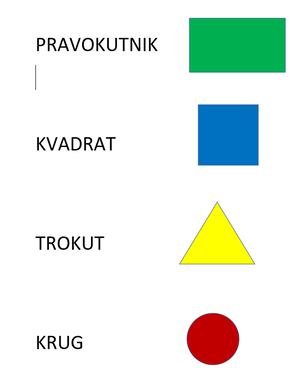 Sada pokušaj uz pomoć geometrijskih likova prikazati svoju obitelj. Crnim flomasterom nacrtaj sve dijelove tijela. Možeš i napisati i imena.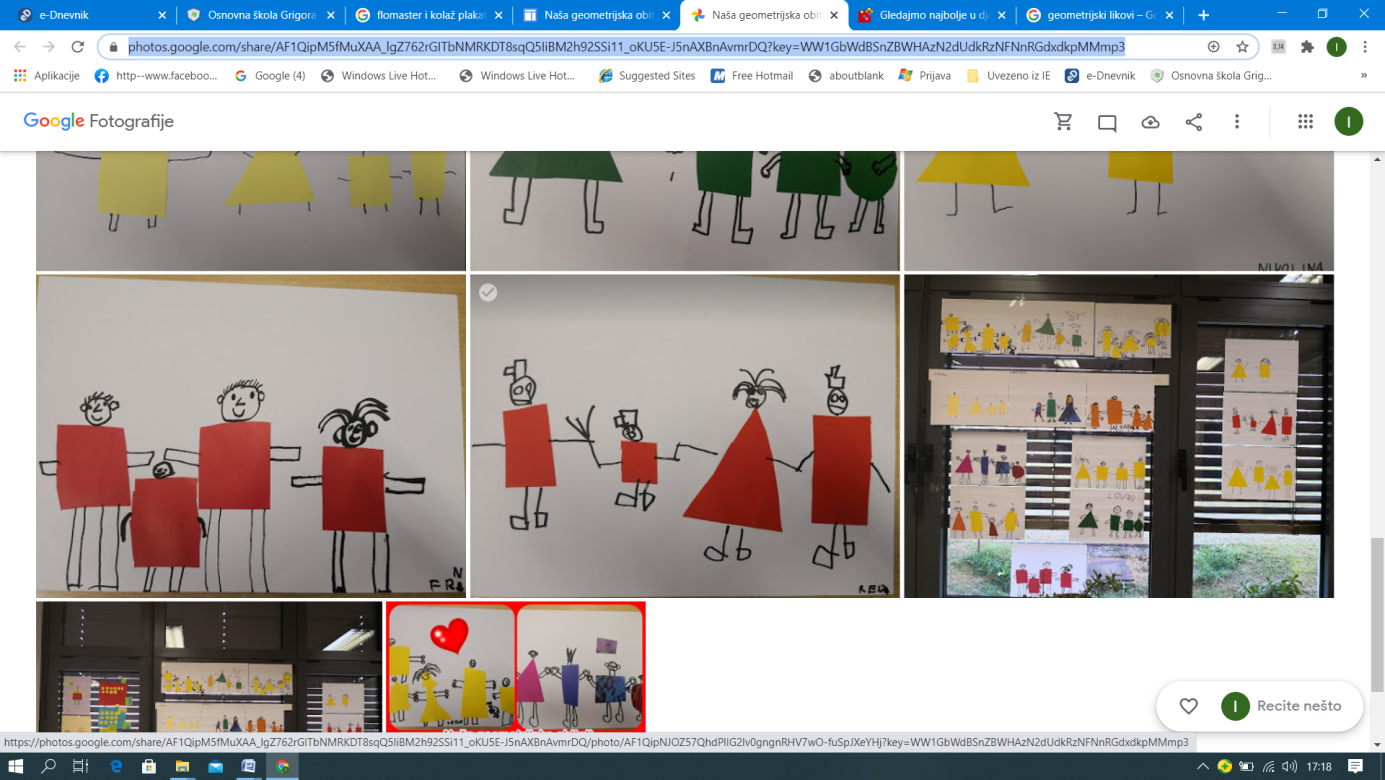 Na ovoj stranici možeš vidjeti kako su to napravili tvoji vršnjaci, pokušaj i ti!https://photos.google.com/share/AF1QipM5fMuXAA_lgZ762rGITbNMRKDT8sqQ5IiBM2h92SSi11_oKU5E-J5nAXBnAvmrDQ?key=WW1GbWdBSnZBWHAzN2dUdkRzNFNnRGdxdkpMMmp3Poveži:flomaster                          kolaž papirslikarska tehnika         crtačka tehnika